Eiken writingLet’s learn how to write short answers for Eiken! You will need five sentences:Sentence 1: Introduction (I think…)Sentence 2: Reason 1 (First…)Sentence 3: Extra explanationSentence 4: Reason 2 (Second, Also, In addition…)Sentence 5: Extra explanationIn total, you will need between 50 - 60 words.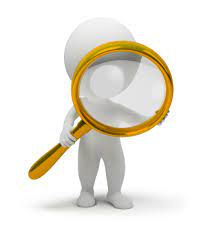 Practice QUESTION: Which do you think is better for people, borrowing books from libraries or buying books at stores?Answer 1: I think it is better for people to borrow books from libraries. First, people can save money. Books cost money to buy, but it is free to borrow them from libraries. Second, people do not need a lot of space for books if they borrow them from libraries. They can use the space in their homes for other things.Circle the introduction, the first reason and the second reason in both answers.What words are used at the beginning of reason 1 and reason 2?_______________________			_____________________Try to use these words when you write your answer! 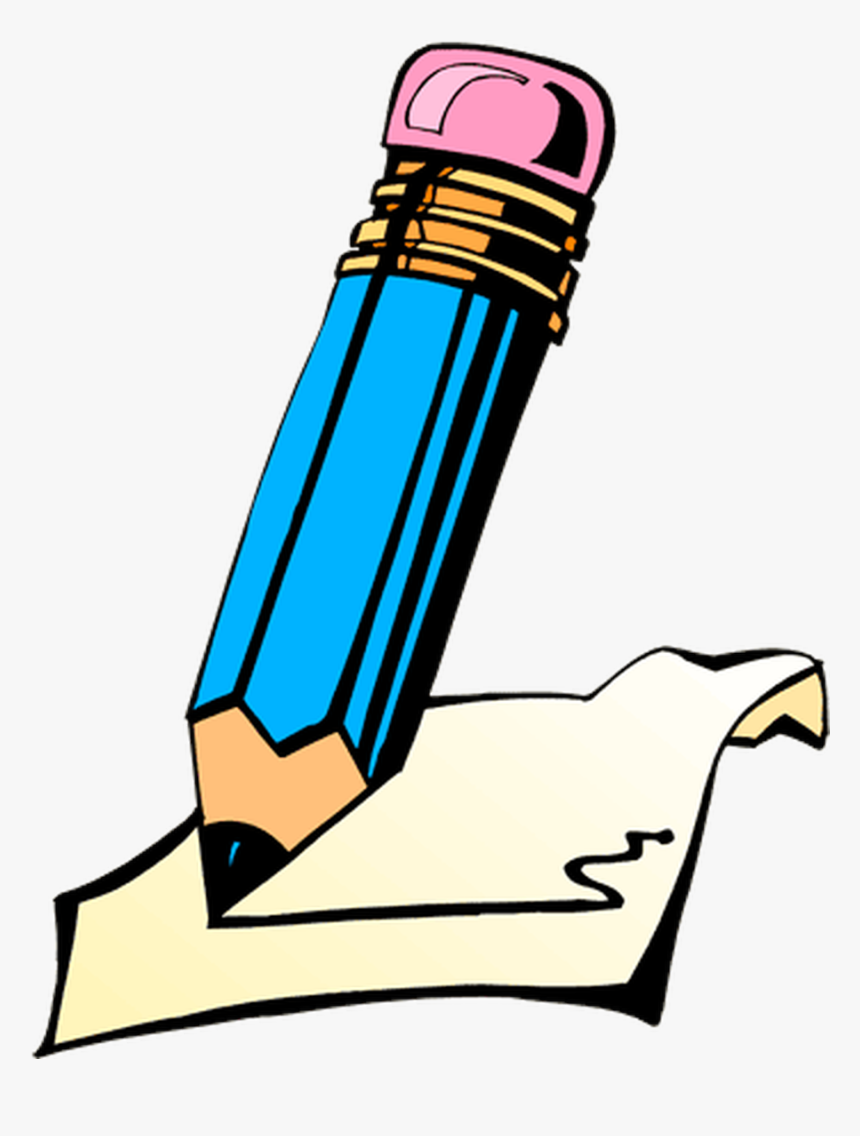 Writingあなたは，外国人の知り合いから以下の QUESTION をされました。 ● QUESTION について，あなたの意見とその理由を２つ英文で書きなさい。 ● 語数の目安は５０語～６０語です。 ● 解答は，解答用紙のＢ面にあるライティング解答欄に書きなさい。解答欄の 外に書かれたものは採点されません。 ● 解答が QUESTION に対応していないと判断された場合は，０点と採点されることが あります。QUESTION をよく読んでから答えてください。QUESTION:Do you think it is good for people to use smartphones while studying?Introduction: I think…/I don’t think …________________________________________________________________________________________________________________Reason 1: Why?________________________________________________________________________________________________________________Reason 2: Another reason why?________________________________________________________________________________________________________________Second questionあなたは，外国人の知り合いから以下の QUESTION をされました。 ● QUESTION について，あなたの意見とその理由を２つ英文で書きなさい。 ● 語数の目安は５０語～６０語です。 ● 解答は，解答用紙のＢ面にあるライティング解答欄に書きなさい。解答欄の 外に書かれたものは採点されません。 ● 解答が QUESTION に対応していないと判断された場合は，０点と採点されることが あります。QUESTION をよく読んでから答えてください。QUESTION: Do you think it is a good idea for people to learn how to cook by using the Internet?__________________________________________________________________________________________________________________________________________________________________________________________________________________________________________________________________________________________________________________________________________________________________________________________________________________________________________________________________________________________________ words